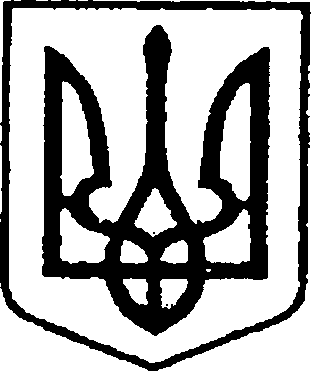 УКРАЇНАЧЕРНІГІВСЬКА ОБЛАСТЬН І Ж И Н С Ь К А    М І С Ь К А    Р А Д АТринадцята  сесія VII скликанняР І Ш Е Н Н Явід  15 липня  2016 р.		м. Ніжин	                             № 20-13/2016Про продаж нежитлового приміщення, за адресою: м. Ніжин, вул. Московська, 3А  У відповідності до статей 26, 42, 59, 60 Закону України « Про місцеве самоврядування в Україні»», пункту 7 статті 17 Закону України “Про приватизацію невеликих державних підприємств (малу приватизацію)”,  Ніжинська міська рада вирішила:          1. Продати Пилипець Світлані Олександрівні нежитлове приміщення загальною площею 8,5 кв.м., за адресою: м. Ніжин, вул. Московська, 3А, за ціною 19 870,00 грн (дев’ятнадцять тисяч вісімсот сімдесят гривень 00 копійок) без ПДВ,  як покупцю від якого надійшла одна заява на участь в аукціоні.2. Організацію виконання даного рішення покласти на першого заступника міського голови з питань діяльності виконавчих органів ради Олійника Г.М., начальника відділу з управління та приватизації комунального майна    Константиненко О.В.          3. Начальнику відділу з управління та приватизації комунального майна  Константиненко О.В., забезпечити оприлюднення даного рішення на сайті протягом п’яти робочих днів після його прийняття.           4. Контроль за виконанням даного рішення покласти на постійну комісії міської ради з майнових та житлово-комунальних питань, транспорту, зв’язку та охорони навколишнього середовища (голова комісії – Башинський В.М) Міський голова 									А.В. Лінник